İDARİ PERSONEL HİZMET İÇİ EĞİTİM İHTİYAÇ SÜRECİNE İLİŞKİN AYDINLATMA METNİ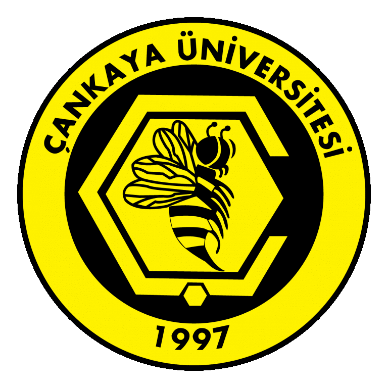 ÇANKAYA ÜNİVERSİTESİ, idari personelimizin hizmet içi eğitim ihtiyaç sürecine ilişkin sizlerin ad, soyad, unvan, birim, hizmet içi eğitimin konusu/içeriği/gerekçesine ilişkin bilgiler ve imza bilgisini içeren kişisel verileri;  6698 sayılı Kanunun 5 inci maddesi 2 nci fıkrasında yer alan “İlgili kişinin temel hak ve özgürlüklerine zarar vermemek kaydıyla, veri sorumlusunun meşru menfaatleri için veri işlenmesinin zorunlu olması” hukuki sebebi doğrultusunda,Gerek duyulan hizmet içi eğitimin belirlemesinin yapılabilmesi, yetenek/kariyer gelişimi faaliyetlerinin yürütülmesi, iş faaliyetlerinin yürütülmesi, iş sürekliliğinin sağlanması faaliyetlerinin yürütülmesi, etkinlik ve organizasyon yönetiminin sağlanabilmesi ve doğabilecek uyuşmazlıklarda delil olarak kullanılması amaçlarıyla sınırlı olarak,Kişisel verileriniz veri sorumlusu sıfatıyla ÇANKAYA ÜNİVERSİTESİ tarafından “Çankaya Üniversitesi İdari Personel Hizmet İçi Eğitim İhtiyaç Listesi” ne ilişin formun doldurulması suretiyle elde edilmekte olup fiziki ortamda muhafaza edilmektedir.  Bu kapsamda sizlerin Üniversitemiz ile paylaştığı kişisel veriler, Üniversitemizin ilgili birimlerine yalnızca gerekli olan bilgilerle sınırlı olarak ve hukuki uyuşmazlıklarda talep edilmesi halinde ilgili yargı mercileriyle paylaşılacaktır.6698 sayılı Kişisel Verilerin Korunması Kanunu’nun “İlgili Kişinin Hakları” başlıklı 11. Maddesinde yer alan taleplerinizi, 10/03/2018 tarihli ve 30356 sayılı Resmi Gazetede yayımlanan “Veri Sorumlusuna Başvuru Usul ve Esasları Hakkında Tebliğe” göre ÇANKAYA ÜNİVERSİTESİ’ nin “Çankaya Üniversitesi Rektörlüğü, Yukarıyurtçu Mah. Mimar Sinan Cad. Eskişehir Yolu 29. Km No:4 06790 Etimesgut/ANKARA” adresine yazılı olarak veya Başvuru Formu’ nun ıslak imzalı bir nüshasını, Üniversitemizin Genel Evrak Birimine kimliğini tespit edici bir belge ile şahsen teslim ederek veya 5070 sayılı Elektronik İmza Kanunu’nda tanımlı olan “güvenli elektronik imza” sertifikasına sahip bir elektronik ya da mobil imza ile imzalayarak, “Üniversitenin Kayıtlı Elektronik Posta (KEP)” adresi olan cankayauniversitesi@hs01.kep.tr adresini kullanarak gönderebilirsiniz. Üniversitemize iletilen talepler, hemen ve en geç 30 gün içinde cevaplandırılacaktır. İşlemin ücret gerektirmesi halinde; Veri Sorumlusuna Başvuru Usul ve Esasları Hakkında Tebliğ’ in 7 inci maddesinde belirlenen işlem ücreti karşılığında, yazılı olarak veya elektronik ortamda cevaplandırılacaktır. Üniversitemiz iş bu aydınlatma metni üzerinde 6698 sayılı Kişisel Verilerin Korunması Kanunu ve Kişisel Verileri Koruma Kurulu tarafından yeni düzenlemeler getirilmesi halinde değişiklik yapma hakkını saklı tutar.